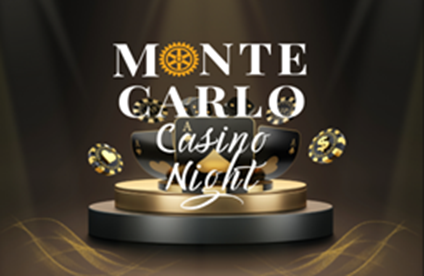 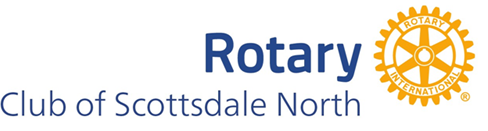 Note: To digitally complete this form, please click on each shaded area to fill in your information.  Your “TAB key will allow you to easily move from one shaded area to the next area in the form.Donor Information:Your receipt will be sent to the email listed above.Please check your preferred sponsor level:Sponsor Logo:Please provide a high-resolution image of your logo.  XNote: To digitally insert pictures into this form, please click on the center image        of the blue shaded box below and follow the instructions.  Please use high resolution pictures.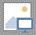 Payment Methods:Please scan QR code or click on this link to access the fundraiser event payment site.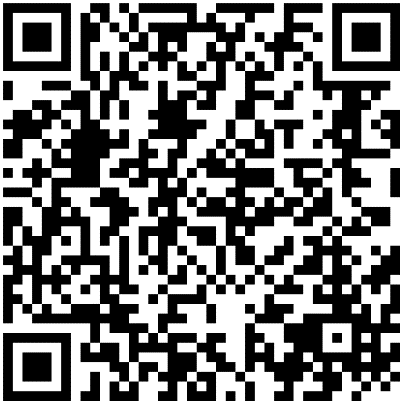 https://www.givsum.com/opportunities/monte-carlo-casino-night-d09020b6c If paying by check, please make checks payable to Scottsdale North Rotary FoundationScottsdale North Rotary Foundation is a 501(c)(3) tax deductible organization - Tax ID # 81-2892219Mailing address: 8711 E. Pinnacle Peak Road, PMB 138, Scottsdale, AZ 85255https://www.rotaryscottsdalenorth.org Sponsor Name and Title:Sponsor Name and Title:Sponsor Name and Title:Sponsor Name and Title:Sponsor Name and Title:Company:Company:Website AddressWebsite AddressWebsite AddressPhone: Email:Mailing Address:Mailing Address:Mailing Address:Rotary Contact Name:Rotary Contact Name:Rotary Contact Name:Rotary Contact Name:High Roller           $5,000     (Includes 8 tickets)Blackjack               $2,500     (Includes 6 tickets)Jackpot                  $1,000     (Includes 4 tickets)Table Sponsor      $   600     (Includes 2 tickets) Check box if you would like our marketing team to capture your logo from your website